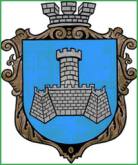 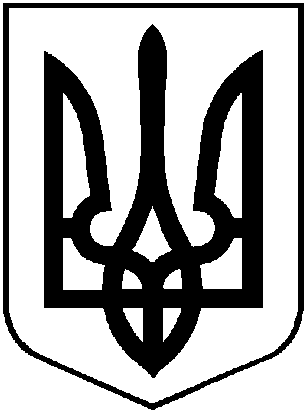 УКРАЇНАХМІЛЬНИЦЬКА МІСЬКА РАДА      ВІННИЦЬКОЇ ОБЛАСТІВиконавчий комітетР І Ш Е Н Н Явід ________  2023 року                                                                       №Про безоплатну передачу комунального майна з балансу КНП «Хмільницький ЦПМСД»на баланс КП «Хмільниккомунсервіс»  Враховуючи лист КНП «Хмільницький ЦПМСД» від 19.07.2023 року №01-23/551,  відповідно до Положення про порядок списання та передачі майна, що належить до комунальної власності Хмільницької міської територіальної громади, затвердженого рішенням 15 сесії міської ради 6 скликання від 27.10.2011року №320 (зі змінами), керуючись ст. 29, ст. 59 Закону України «Про місцеве самоврядування в Україні», виконавчий комітет Хмільницької міської радиВ И Р І Ш И В :1. Передати безоплатно з балансу Комунального некомерційного підприємства «Хмільницький центр первинної медико-санітарної допомоги» (код ЄДРПОУ 36905591) на баланс Комунальному підприємству «Хмільниккомунсервіс» (код ЄДРПОУ 32505648) наступне комунальне майно: будівлю, що знаходиться  за адресою:  вул. Садова, 25А, с.Лелітка (початкова вартість – 8798,00 грн., нарахований знос – 8978,00 грн., залишкова вартість – нуль гривень).  2. Передачу вищезазначеного майна здійснити в місячний термін з дня офіційного оприлюднення цього рішення відповідно до вимог чинного законодавства та оформити актом приймання-передачі. 3. КНП «Хмільницький «ЦПМСД» та КП «Хмільниккомунсервіс» відобразити операції з приймання-передачі майна, зазначеного в п.1  цього рішення, у бухгалтерському обліку.4. Контроль за виконанням цього рішення покласти на заступника міського голови з питань діяльності виконавчих органів міської ради Андрія СТАШКА.    Міський голова      	                                Микола ЮРЧИШИНЛист-погодження до проекту рішення виконкому  Хмільницької міської ради«Про безоплатну передачу комунального майна з балансу КНП «Хмільницький ЦПМСД»на баланс КП «Хмільниккомунсервіс»Виконавець :                                                                 Головний спеціаліст-юрист Управління житлово-комунального господарства та                                                      комунальної власності Хмільницької міської ради______________Володимир БАБІЙПогоджено:                                                                              Керуючий справами виконавчогокомітету міської радиДати: отримання «__» ___ 2023 р., підписання  «__»____2023 р.   ___________ Сергій МАТАШЗаступник міського голови з питань                                                    діяльності виконавчих органів міської ради                                             ___________________ Сергій РЕДЧИК  Дати: отримання «__» ___ 2023 р., підписання  «__»____2023 р.                                                                               Начальник Управління житлово-комунального господарства та комунальної власності Хмільницької міської ради                                                                                             ________________ Галина КИЄНКОНачальник юридичного відділу міської радиДати: отримання «__» ___ 2023р., підписання  «__»____2023 р.  ___________Надія БУЛИКОВАГоловний спеціаліст з питаньзапобігання та виявлення корупціїДати: отримання «__» ___ 2023р., підписання  «__»____2023р.   ________Віктор ЗАБАРСЬКИЙНадіслати рішення:1.Управлінню житлово-комунального господарства та комунальної власності міської ради2. КП «Хмільниккомунсервіс»3. КНП «Хмільницький ЦПМСД»